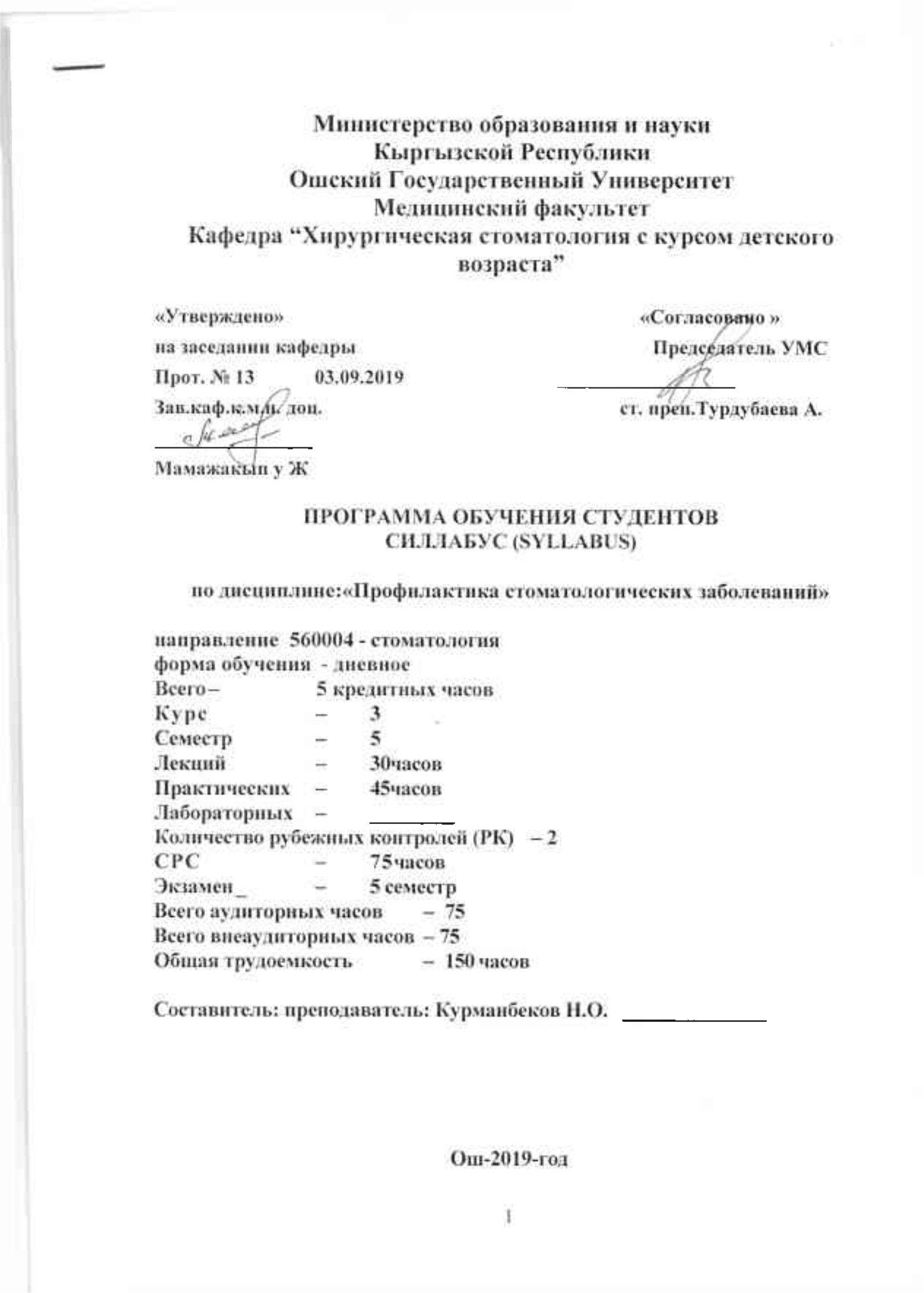 Данные о преподавателе:Предметник и лектор - преподаватель:Курманбеков Нурсултан Осмонкулович- преподаватель кафедры,- имеет высшее образование,- общий стаж работы в ОшГУ с 2014-года- тел.(моб) +996555-27-06-05.- место работы: кафедра Хирургичекая стоматология с курсом детского возраста101-аудитория.1)Общая трудоемкость: изучения дисциплины составляет3+2 (зач.ед) 150 часов.Дата: 2019-2020 учебный  год, 5-семестрЦель дисциплины:«Профилактика стоматологических заболеваний» является подготовка врача-стоматолога для самостоятельной профессиональной деятельности на амбулаторном приеме и осуществления диагностической, лечебной, профилактической, консультативной помощи пациентам различных возрастных групп с заболеваниями твердых тканей зубов с использованием современных достижений медицинской науки и практики.Задачи дисциплины:Обеспечить усвоение студентами теоретических знаний и практических навыков по следующим аспектам:Выявление и устранение факторов риска возникновения основных стоматологических заболеваний. Осуществление мероприятий профессиональной гигиены полости рта.Проведение обучения правилам ухода за полостью рта детей различного возраста и взрослых.Владение методами гигиенического воспитания и осуществление мотивации населения к поддержанию стоматологического здоровья. Результаты обучения дисциплины:Студент должен знать и уметь использоватьпорядок и методы обследования пациентов в профилактическом отделении, критерии оценки состояния твердых тканей зубов, тканей пародонта, гигиенического состояния полости рта.факторы риска и причины возникновения основных стоматологических заболеваний. роль гигиены полости рта в профилактике стоматологических заболеваний.методы чистки зубов. Индивидуальные средства, предметы ухода за полостью рта, требования предъявляемые к ним.методы и средства профессиональной гигиены полости рта. особенности гигиенического воспитания и обучения населения гигиене полости рта детей и взрослых. Студент должен иметь навыки:проведения профилактических осмотров  детей и взрослыхрегистрации состояния твердых тканей зубов, пародонта, гигиены полости рта.выявления факторов риска основных стоматологических заболеванийобучения детей и взрослых правилам гигиенического ухода за полостью ртаиндивидуального подбора средств гигиеныосуществления мероприятий профессиональной гигиены полости рта.Студент должен иметь представление о:стоматологической заболеваемости населения зарубежных стран и Кыргызстана и тенденции их развитияо новейших достижениях медицины и науки в области профилактической стоматологии опыте и эффективности проведения профессиональной гигиены полости рта за рубежом и в Кыргызстане.Пререквизиты дисциплины:«На входе» в соответствии с учебным планом изучение дисциплины осуществляется в V-семестре. Основные знания, необходимые для изучения дисциплины формируются:•	в  цикле клинических дисциплин,  в том  числе: психология, педагогика, материаловедение, терапевтическая  стоматология, хирургическая стоматология;•	в цикле научных, клинических дисциплин  в том числе:физика;   химия;   биология;   биохимия;   гистология,  цитология, нормальная физиология4.Постреквизиты дисциплины: профилактика стоматологических заболеваний  является основной для изучения терапевтической стоматологии, хирургической стоматологии, материаловедения, детской терапевтической стоматологии.5.Технологическая карта   дисциплины  «Профилактика стоматологических заболеваний».6. Карта  накопления  баллов  по  дисциплинеИНФОРМАЦИЯ ПО ОЦЕНКЕ (БЮЛЛЕТЕНЬ №18, СТР.12-15).ПОЛИТИКА ВЫСТАВЛЕНИЯ БАЛЛОВ (критерииоценки знаний студентов на экзамене)Выставление оценок на экзаменах осуществляется на основе принципов объективности, справедливости, всестороннего анализа качества знаний студентов, и других положений, способствующих повышению надежности оценки знаний обучающихся и устранению субъективных факторов.Оценка знаний студентов осуществляется по 100 балльной системе следующим образом:Оценивание - это завершающий этап учебной деятельности студента, направленный на определение успешности обучения. Оценка по дисциплине выставляется как средняя арифметическая из оценок за модули, на которые структурирована учебная дисциплина (60 баллов), и из оценок в ходе итогового контроля - экзамена (40 баллов).Оценка за модуль определяется как сумма оценок текущей учебной деятельности и оценки рубежного модульного контроля, выражающаяся по многобальной шкале (60 баллов).Оценивание модуляОценка за модуль определяется как сумма оценок текущей учебной деятельности (в баллах) и оценки рубежного модульного контроля (в баллах), которая выставляется при оценивании теоретических знаний и практических навыков. Максимальное количество баллов, которое студент может набрать при изучении каждого модуля, составляет 30 баллов, в том числе за текущую учебную деятельность - 10 баллов, по результатам рубежного контроля - 10 баллов, СРС и лекции- 10 баллов. А) Оценивание текущей учебной деятельности.При оценивании усвоения каждой темы модуля студенту выставляются баллы за активное участие на занятии и за сдачу контрольных работ. При этом учитываются все виды работ, предусмотренные методической разработкой для изучения темы.Вес (цена в баллах) каждой контрольной работы в рамках одного модуля одинаковый, но может быть разным для разных модулей и определяется количеством практических занятий в модуле Основным отличием контрольных работ от текущих практических занятий является то, что на нем студент должен продемонстрировать умение синтезировать теоретические и практические знания, приобретенные в рамках одной контрольной работы (смыслового модуля). Во время контрольных работ рассматриваются контрольные вопросы, тесты, лексический минимум и ситуационные задачи, предложенные в методических разработках для студентов, а также осуществляется закрепление и контроль практических навыков по темам смыслового модуля. Изученные прежде учебные элементы анализируются в плане морфофункциональных связей и их роли в строении и функции системы, организма в целом. Б) Рубежный контроль (коллоквиум)смысловых модулей проходит в два этапа:устное собеседование.письменный или компьютерный тестовый контроль;Для тестирования предлагаются 150-200 тестов по каждой теме, из которых компьютер или преподаватель произвольно выбирает 40 тестов по 3-4 вариантам.	Устное собеседование проходит по материалам практического, лекционного и внеаудиторного курсов. Цена в баллах рубежного контроля такая же, как и цена текущего практического занятия в рамках данного модуля дисциплины. 		Оценивание внеаудиторной работы студентов.А) Оценивание самостоятельной работы студентов.Самостоятельная работа студентов, которая предусмотрена по теме наряду с аудиторной работой, оценивается во время текущего контроля на соответствующем практическом занятии. Уровень усвоения тем, которые выносятся лишь на самостоятельную работу, оцениваются на рубежном контроле.Б) Оценивание индивидуальной работы (задания) студента.Студенты (по желанию) могут выбрать одно из индивидуальных заданий по теме модуля. Это может быть УИРС или НИРС в виде:подготовки обзора научной литературы (реферат);подготовки иллюстративного материала по рассматриваемым темам (мультимедийная презентация, набор таблиц, схем, рисунков и т.п.);проведения научного исследования в рамках студенческого научного кружкапубликация научных сообщений, доклады на научных конференциях и др.;участие в олимпиадах.Баллы за индивидуальные задания начисляются студенту лишь при успешном их выполнении и защите (призовые места на соответствующих конкурсах). Количество баллов, которое начисляется за индивидуальную работу, прибавляется к сумме баллов, набранных студентом во время сдачи экзамена ( как дополнительные баллы).Итоговый контроль - экзамен.Итоговый контроль осуществляется по завершению изучения всех тем учебной дисциплины. К итоговому контролю допускаются студенты, которые посетили все предусмотренные учебной программой аудиторные учебные занятия (практические занятия, лекции) и при изучении модулей  набрали сумму баллов,не меньшую минимального количества ( 31 балл)(см. бюллетень ОшГУ №19.).Студенту, который по уважительной причине имел пропуски учебных занятий (практические занятия, лекции), разрешается ликвидировать академическую задолженность в течение 2-х следующих за пропуском недель. Для студентов, которые пропустили учебные занятия без уважительных причин, решение об их отработке принимается в индивидуальном порядке деканатом факультета.Итоговый контроль проводится в виде компьютерного тестирования. В базу тестовых вопросов вносится 100-300 вопросов и компьютер выборкой выбирает 40 вопросов,  на которые студент должен ответить в течении 30 минут Максимальное количество баллов, которое может набрать студент при сдаче итогового модульного контроля, составляет 40 баллов.ПОЛИТИКА КУРСАОрганизация учебного процесса осуществляется на основе кредитно-модулъной системы соответственно требованиям Болонского процесса с применением модульно–рейтинговой системы оценивания успеваемости студентов с помощью информационной системы AVN.Студентам предъявляется, следующие системы требований и правил поведения на занятиях:а). Обязательное посещение занятий;б). Активность во время занятий;в). Подготовка к занятиям, к выполнению домашнего задания и СРС.Недопустимо:Опоздание и уход с занятий;Пользование сотовыми телефонами во время занятий;Обман;Несвоевременная сдача заданий.7. Краткое содержание дисциплины.Раздел 1. Гигиена полости рта как метод первичной профилактики стоматологических заболеваний.Цели и задачи предмета «Профилактика стоматологических заболеваний». Гигиена полости рта как метод первичной профилактики стоматологических заболеваний. Значение гигиены полости рта в профилактике кариеса и воспалительных заболеваний пародонта. Раздел 2. Поверхностные образования на зубах, зубные отложения и методы их выявления.Поверхностные образования на зубах и зубные отложения: кутикула, пелликула, зубной налет, зубной камень. Состав зубного налета, этапы формирования, факторы, способствующие скоплению зубного налета. Механизм образования зубного камня, факторы, способствующие образованию зубного камня. Роль зубных отложений в возникновении кариеса зубов и заболеваний пародонта.Методы выявления зубных отложений. Средства, используемые для выявления зубного налета: растворы Шиллера-Писарева, фуксина, эритрозина, таблетки, содержащие красители. Методы определения над- и поддесневого зубного камня.Индексы для определения гигиенического состояния полости рта: индекс для оценки зубного налета у детей раннего возраста (с момента прорезывания временных зубов до 3 лет) (Э.М.Кузьмина, 2000г.), индекс Федорова-Володкиной (1971), упрощенный индекс гигиены полости рта J.C.Green, J.R.Vermillion  (ИГР-У, OHI-S) (1964), индекс эффективности гигиены полости рта (PHP) (Podshadley, Haley, 1968). Определение гигиенического состояния полости рта у пациентов различного возраста.,Раздел 3. Методы чистки зубов.Индивидуальная гигиена полости рта. Методы чистки зубов: круговой метод Fones, методы Leonard, Bass, Charters, Stillman, модифицированный метод Stillman, стандартный метод чистки зубов Г.Н.Пахомова. Методы обучения пациентов чистке зубов, предложенные на кафедре профилактики стоматологических заболеваний. Контролируемая чистка зубов, методика ее проведения и оценка эффективности. Особенности обучения чистке зубов детей разного возраста. Раздел 4. Средства и предметы индивидуальной гигиены полости рта.Индивидуальная гигиена полости рта.Средства индивидуальной гигиены полости рта. Зубные щетки: основные требования, подбор зубной щетки в зависимости от возраста и состояния полости рта пациента. Электрические зубные щетки. Зубные пасты. Основные компоненты, входящие в состав зубных паст. Гигиенические и лечебно-профилактические зубные пасты. Группы зубных паст в зависимости от состава биологически активных компонентов: противокариозные, противовоспалительные, препятствующие образованию зубного камня, снижающие чувствительность зубов, отбеливающие, зубные пасты, используемые при нарушении слюноотделения. Детские зубные пасты. Подбор зубной пасты в зависимости от возраста и состояния полости рта пациента.Дополнительные средства индивидуальной гигиены полости рта: флоссы, зубочистки, эликсиры, межзубные ершики, жевательные резинки. Способ применения, рекомендации по использованию пациентами различного возраста. Обучение методике использования флоссов.Раздел 5. Профессиональная гигиена полости рта.Профессиональная гигиена полости рта. Комплекс мероприятий при проведении профессиональной гигиены: контролируемая чистка зубов, удаление над- и поддесневых зубных отложений; устранение факторов, способствующих скоплению зубного налета. Инструменты, используемые для удаления минерализованных зубных отложений. Техника снятия минерализованных зубных отложений с помощью стоматологических инструментов и ультразвука. Роль профессиональной гигиены в профилактике кариеса и болезней пародонта.Раздел 6. Индивидуальный подбор средств гигиены.Особенности ухода за полостью рта в зависимости от возраста и состояния полости рта пациента. Уход за полостью рта у лиц, имеющих различные стоматологические заболевания (болезни пародонта, слизистой оболочки, зубочелюстные аномалии, травмами челюстно-лицевой области, перенесшими операции в полости рта). Особенности проведения гигиенических мероприятий и подбор средств гигиены пациентам, имеющим ортодонтические аппараты, съемные протезы, брекет-системы. Раздел 7. Гигиеническое воспитание населения.Особенности обучения гигиене полости рта детей различного возраста и их родителей, различных возрастных групп населения. Мотивация родителей к уходу за полостью рта детей с момента прорезывания первых временных зубов. Организация гигиенического обучения в условиях стоматологической поликлиники, детского дошкольного учреждения, школы. Проведение «уроков здоровья» в организованных детских и взрослых коллективах. Гигиеническое воспитание и обучение гигиене полости рта как составная часть комплексных программ профилактики стоматологических заболеваний.Раздел 8. Кариесогенная  ситуация  в  полости  рта.Проблема оказания стоматологической помощи детям с неудовлетворительным гигиеническим состоянием полости рта в условиях стоматологических поликлиник является актуальной в связи с ростом стоматологической заболеваемости. Кроме того, важными являются сведения о роли факторов внешней среды в развитии кариесогенной ситуации в полости рта.Раздел 9. Профилактики деформаций зубочелюстной системы у ребенкаПроблема оказания стоматологической помощи детям с зубочелюстными аномалиями и деформациями в условия стоматологических поликлиник является актуальной в связи с высокой распространенностью ЗЧА  в структуре стоматологической заболеваемости. Кроме того, важными являются сведения об основных принципах проведения миогимнастики у детей.8.	Учебно-методическое обеспечение курсаОСНОВНАЯ ЛИТЕРАТУРАПерсин Л.С. с соавт. Стоматология детского возраста, М.: Медицина, 2006Дополнительная литература:Баум  Л. с соавт, Руководство по практической стоматологии, М.: Медицина, 2005.Луцкая И. К. Руководство по стоматологии: Практическое пособие. – Ростов – на – Дону: «Феникс», 2002. Водолацкий М.П. с соавт. Профилактика и эпидемиология стоматологических заболеваний: Учебное пособие. – Ставрополь: Из-во СГМА, 2004. Алямовский В.В., Бахтурина Г.И., Буянкина Р.Г., Дуж А.Н. Активность кариеса зубов у дошкольников Красноярска и методы ее расчета. Методические рекомендации для студентов. Красноярск, 2001. Терехова Т.Н., Попруженко Т.В. Профилактика стоматологических заболеваний, Учебное пособие. – Минск: Беларусь, 2004. Тумшевиц О.Н. Профилактика патологии зубочелюстной системы при неблагоприятном антенатальном и постнатальном периоде развития.- Красноярск: изд-во КрасГМА, 2005. Бриль Е.А., Левенец А.А., Кожевникова Т.А. Иммунокоррекция у детей с зубочелюстными аномалиями и деформациями на этапах ортодонтического лечения.- Красноярск: изд-во «Гротеск», 2005.9.  Календарно-тематический  план лекций ТЕМАТИЧЕСКИЙ ПЛАН ПРАКТИЧЕСКИХ ЗАНЯТИЙ ТЕМАТИЧЕСКИЙ ПЛАН  САМОСТОЯТЕЛЬНОЙ РАБОТЫ СТУДЕНТОВ. Перечень компетенций, вклад в формирование которых осуществляет дисциплина:Окончив курс«Профилактика стоматологических заболеваний»560004 - «Стоматология»  студент должен обладать следующими компетенциями:а) Социально-личностные и общекультурные компетенции (СЛК):СЛК-4 -способен применять современные социально-гигиенические методики сбора и медико-статистического анализа информации о показателях здоровья детского населения и взрослых;б) Профессиональные компетенции:ПК-5 -способен проводить судебно-медицинское освидетельствование живых лиц; трактовать результаты лабораторных исследований объектов судебно-медицинской экспертизы в качестве специалиста;в) Профилактическая деятельность:ПК-7 –способен проводить с населением профилактические мероприятия по предупреждению возникновения наиболее часто встречающихся заболеваний; осуществлять общеоздоровительные мероприятия по формированию здорового образа жизни с учетом факторов риска, давать рекомендации по здоровому питанию, оценивать эффективность диспансерного наблюдения за здоровыми и хроническими больными детьми и взрослыми;      г) Диагностическая деятельность:ПК-11 -способен анализировать и интерпретировать результаты современных диагностических технологий у детей и взрослых  для успешной лечебно-профилактической деятельности.д)Реабилитационная деятельность:ПК-16 -способен применять различные реабилитационные мероприятия (медицинские, социальные и профессиональные) среди взрослого населения и детей при наиболее распространенных стоматологических заболеваниях, определять показания к переводу детей и подростков в специализированные группы по занятиям физкультурой после перенесенных заболеваний;е) Образовательная деятельность:ПК-18 -способен к обучению среднего и младшего медицинского персонала правилам санитарно-гигиенического режима пребывания пациентов и членов их семей в лечебно-профилактических учреждениях;ПК-19 -способен к обучению взрослого населения, детей и их родственников правилам медицинского поведения; к проведению ими гигиенических процедур, к формированию навыков здорового образа жизни.ё) Организационно-управленческая деятельность:ПК-23 -способен решать вопросы экспертизы трудоспособности (стойкой и временной) среди населения, оформлять соответствующую документацию, определить необходимость направления больного на медико-социальную экспертизу, проводить профилактику инвалидизации среди взрослого населения и детей.МЕТОДЫ ОБУЧЕНИЯ И ПРЕПОДАВАНИЯ:Лекции: обзорные и проблемные с использованием мультимедийных баз данных, сопровождающиеся демонстрацией слайдов, компьютерные моделей и программ, осуществление «обратной связи» (вопросы лектора и ответы студентов). Практические занятия: устный опрос, обратная связь со студентами, дискуссии, работа в малых группах, презентации малых групп, решение тестовых заданий, опрос по фантомам и моделям, деловые игры, разбор клинических случаев, решение тестовых заданий, демонстрация ортодонтических конструкций, клинический прием пациентов. Самостоятельная работа студентов: работа с литературой, интернет–ресурсами, учебными и научными материалами на электронных носителях; заполнение таблиц; разработка схем- иллюстраций; подготовка тематических рефератов, решение тестовых заданий, работа на фантоме и тренажерах (отработка мануальных навыков).10. ПЕРЕЧЕНЬ ВОПРОСОВ И ТЕМ ПО ФОРМАМ КОНТРОЛЯТребования, предъявляемые к организации стоматологического кабинета.Предстерилизационная обработка стоматологического инструментария.Новые средства и метода стерилизации стоматологического инструмента.Виды антисептики.Строение челюстно-лицевой области и полости рта.Строение твердых тканей зуба, пародонта и слизистой оболочки полости рта.Методы стерилизации стоматологического инструментария.Антисептическая обработка рук стоматолога.Запись зубной формулы с использованием различных систем записи.Методы стоматологического обследования детей различного возраста.Признаки здоровой эмали.Строение и физиология твердых тканей зуба.Методы записи зубной формулы.Методы определения распространенности и интенсивности кариеса зубов.Выявление очаговой деминерализации.Прирост интенсивности.Степень активности кариеса по Т. Ф.ВиноградовойСтроение СОПР в различных участках полости ртаЗоны риска слизистой оболочки полости рта.Элементы поражения слизистой оболочки полости рта.Обследования тканей пародонта.Индекс СРIТ.N( индекс нуждаемости в лечении болезней пародонта )Индекс гингивита РМА.Пародонтальный индекс ПИ.Комплексный периодонтальный индекс КПИ.Уровень стоматологической помощи УСПСостав и свойства зубных паст.Новые компоненты, вводимые в состав зубных паст.Классификация лечебно-профилактических зубных паст по Улитовскому С. Б.Критерии качества зубной пасты.Состав и свойства зубного порошка.Основные физико-химические показатели зубного порошкаАнатомия челюстно-лицевой области .Зоны риска зубов для возникновения кариеса.Индексы гигиены полости рта .Методы чистки зубов .Достоинства и недостатки различных методик чистки зубовСтроение органов и тканей полости рта.Основные причины, вызывающие стоматологические заболевания.Предметы, средства и методы гигиены полости рта.Гигиеническое воспитание населения.Классификация зубных отложении.Что относится к не минерализованным зубным отложениям.  Что такое пелликула.Состав пелликулы зуба.Что такое зубная бляшка и ее состав.Состав мягкого зубного налета.Какие микроорганизмы метаболизируют углеводы.Что относится к минерализованным зубным отложениям.  Состав наддесневого зубного камня.Состав поддесневого зубного камняМетоды выявления зубных отложений.Средства для предотвращения образования зубных отложений. Последовательность мероприятий при проведении процесса гигиены полости   рта.Современные методы удаления зубных отложений.Здоровый образ жизни с точки зрения врача стоматологаПравила удаления зубного камня механическим способомЧто такое пародонт.Какие функции выполняет пародонт.Условиями развития патологии пародонта.Факторы риска и возникновение заболеваний пародонтаИндивидуальная профилактика болезней пародонта.Принципы профессиональной гигиены полости рта.Современные методы удаления зубных отложений.Перечислите инструменты для профессионального удаления зубных отложений.Профессиональная гигиена полости рта у детей.Здоровый образ жизни с точки зрения врача стоматолога.Основные направления этиотропной и патогенетической профилактики.Роль факторов внешней среды в профилактике основных стоматологических заболеваний.Общие и местные факторы риска развития кариеса.Методы определения проницаемости эмали.Принципы профессиональной гигиены полости рта.Периоды риска для развития стоматологических заболеваний.Профессиональная гигиена полости рта у детей.Методы определения проницаемости эмали.Принципы профессиональной гигиены полости рта.Периоды риска для развития стоматологических заболеваний.Основные свойства слюны.Профессиональная гигиена полости рта у детей.Роль питания как составной части здорового образа жизни.Кариесогенная ситуация в полости рта.Периоды риска для развития стоматологических заболеваний.Роль нарушения питания в возникновение кариеса.Профессиональная гигиена полости рта у детей.Перечислите препараты фтора.Перспективные пути снижения кариесогенной роли углеводов.Роль питания в развитии зубочелюстных аномалии.2.Физиологическое развитие челюстей и зубов в первом полугодии жизни.Клинические критерии состояния здоровья органов полости рта.Кариесогенная ситуация в полости рта.Диагностика нарушений функций зубочелюстной системы.Возрастные нарушения в зубочелюстной системе у детей.Какие вы знаете зубочелюстные аномалии.Способы выявления зубочелюстных аномалии.Методы устранения нарушений в зубочелюстной системе.Что такое прикус.Эмбриональный период развития прикуса.Постнатальный период развития прикуса.Период формирования временного прикуса (от 6-8 мес. до 2,5-3лет).Порядок и сроки прорезывания временных зубов.Период сформированного временного прикуса (3-6лет).Период сменного прикуса.Влияние наследственных и экзогенных факторов на развитие зубочелюстных аномалий и деформаций у детей.Методы устранения нарушений в зубочелюстной системе.Диагностика нарушений функций зубочелюстной системы.Под вредными привычками в стоматологии принимают.Классификация вредных привычек.Способы устранения вредных привычек.Виды зубочелюстных деформаций.Виды нарушения речи.Клиническая характеристика функции глотания.Роль генетических факторов в развитии ЗЧА у детей.Что такое миогимнастика.Что входит в основу миогимнастикипредложенаРождерсом в 1918гУпражнения при дистальной окклюзии и глубокой резцовой окклюзии.Упражнения при мезиальной окклюзии.Упражнения для мышц заднего участка языка.Диагностика нарушений функций зубочелюстной системы.Влияние экзогенных факторов на развитие ЗЧАД.Основные принципы проведения миогимнастики у детей.Диагностика нарушений функций зубочелюстной системы.Влияние экзогенных факторов на развитие ЗЧАД.Способы устранения вредных привычек у детей.Особенности строения зубочелюстной системы и проявление кариеса зубов.Взаимосвязь кариеса и его осложнений с зубочелюстной патологией.Приобретенные аномалии в период внутриутробного развития.Какие деформации возникают во внеутробном развитии.Какие осложнения возникают у детей при преждевременном удалении временных зубов.Диагностика нарушений функций зубочелюстной системы.Осложнения,  возникающие после раннего удаления первых постоянных моляров.Наименование дисциплинКоличество часовКоличество часовКоличество часовКоличество часовКоличество часовКоличество часовотчетностьНаименование дисциплинвсеговсегоАудиторные занятияАудиторные занятияАудиторные занятияАудиторные занятияотчетностьНаименование дисциплинКол-во кредитовКол-во часовСРСАуд.занлекцияПракт.отчетностьНаименование дисциплин515075753045отчетностьПрофилактика стоматологических заболеваний.V-семестрЭкзаменФакультетМедицинскийКафедрахирургической стоматологииКурс3Семестр5Лекции30 часовПрактические занятия45 часовВсего аудиторных часов75 часовСамостоятельная работа75 часЭкзамен5  семестрВсего часов150Кредит.единиц всего5МодулиАудитСРС    Лекции    ЛекцииСеминарыСеминары      СРС      СРС  РКИКБаллыМодулиАудитСРСчасыбаллчасыбаллчасыбаллI283816  528   738  8  10б   30 бII173714  517   737  8  10б   30 б     ИК40б   Всего:45ч75ч30ч  10б45ч  14б  75ч  16б  20б40б  100бСеми-нарСеми-нарСеми-нарСеми-нар                      Модуль 1 (30 б)                         Модуль 1 (30 б)                         Модуль 1 (30 б)                         Модуль 1 (30 б)                         Модуль 1 (30 б)                         Модуль 1 (30 б)                         Модуль 1 (30 б)                         Модуль 1 (30 б)                         Модуль 1 (30 б)                         Модуль 1 (30 б)                         Модуль 1 (30 б)                         Модуль 1 (30 б)                   Модуль 2 (30 б)                  Модуль 2 (30 б)                  Модуль 2 (30 б)                  Модуль 2 (30 б)                  Модуль 2 (30 б)                  Модуль 2 (30 б)                  Модуль 2 (30 б)                  Модуль 2 (30 б)                  Модуль 2 (30 б)                  Модуль 2 (30 б)  Итог.контр.              (40б). ТК1ТК1ТК1ТК1ТК1ТК2ТК2ТК2ТК3 ТК3 ТК3   ТК1  ТК1  ТК1  ТК2  ТК2  ТК2 ТК3 ТК3 ТК32 ТК2ТК2ТК2ТК3 ТК3 ТК3   ТК1  ТК1  ТК1  ТК2  ТК2  ТК2 ТК3 ТК3 ТК32 ----лек  лек  лек  семсрслексемсрслексемсрсРК 1лексемсрслексемсрслексемсрс  РК 1,61,61,62,32,71,72,42,71,72,32,610 1,62,32,71,72,42,71,72,32,610БаллыБаллыБаллыБаллы10б10б40б  12Темы1-4Темы1-4Темы1-4Темы1-4Темы1-4Темы 5-9Темы 5-9Темы 5-9Темы 10-14Темы 10-14Темы 10-14Темы 15-17Темы 15-17Темы 15-17Темы18-20Темы18-20Темы18-20Темы 21-23Темы 21-23Темы 21-23Рейтинг (балл)Традиционная система87 – 100Отлично80 – 86Хорошо74 – 79Хорошо68 -73Удовлетворительно61 – 67Удовлетворительно31-60Неудовлетворительно0 –30Неудовлетворительно№Лекция№Наименование темКол-во часовРаспред.понеделямМодуль №11Вводное занятие оборудование кабинета профилактики стоматологических заболеваний.зубные формулы. Методы стоматологического обследования детей различного возраста.2ч1Модуль №12Осмотр зубов. Показатели, характеризующие заболеваемость кариесом: распространенность, интенсивность (кп, КПУ, КПпУ, кпп), прирост интенсивности.оценка активности кариеса по методике ВОЗ, Т.Ф. Виноградовой. Редукция кариеса.2ч1Модуль №13Методика осмотра слизистой оболочки полости рта индексы  РМА, ПИ, КПИ, CPITN.Гигиена полости рта. Индексы гигиены.предметы гигиены.4ч2Модуль №14Средства гигиены: зубные пасты, зубные порошки гигиенические зубные пасты. Лечебно-профилактические зубные пасты противокариозного и противовоспалительного действия.2ч1Модуль №15Методы чистки зубов. Индивидуальная чистка зубов и методы контроля.2ч1Модуль №16Практические навыки ухода за зубами у детей дошкольного возраста. Формирование групп риска на основании индексов интенсивности кариеса зубов, индексов гигиены полости рта.2ч1Модуль №17Зубные отложения.2ч1Модуль №28Профилактика болезней пародонта. 2ч1Модуль №29Кариесогенная  ситуация  в  полости  рта. Общие  и  местные  факторы  риска  развития  кариеса. Зоны  «риска»  на  зубах.2ч1Модуль №210Роль  нарушения  питания  и  недостатка  фторидов  в  возникновении  кариеса ив развитии зубочелюстных аномалий.2ч1Модуль №211Морфологическая  и функциональная  характеристика  периодов  развития  прикуса  ребенка.2ч1Модуль №212Вредные  привычки  у  детей, их  последствия  и способы  устранения.2ч1Модуль №213Миогимнастика как метод профилактики деформаций зубочелюстной системы ребенка практическое освоение миогимнастики.2ч1Модуль №214Взаимосвязь  кариеса  и  его  осложнений  с  зубочелюстной патологией.2ч1Модуль №2Итого:30ч15 нед№Практика№Наименование темКол-во часовРаспред.понеделямМодуль №11-2Вводное занятие оборудование кабинета профилактики стоматологических заболеваний.зубные формулы. Методы стоматологического обследования детей различного возраста.4ч2Модуль №13-4Осмотр зубов. Показатели, характеризующие заболеваемость кариесом: распространенность, интенсивность (кп, КПУ, КПпУ, кпп), прирост интенсивности.оценка активности кариеса по методике ВОЗ, Т.Ф. Виноградовой. Редукция кариеса.4ч2Модуль №15-6Методика осмотра слизистой оболочки полости рта индексы  РМА, ПИ, КПИ, CPITN.Гигиена полости рта. Индексы гигиены.предметы гигиены.4ч2Модуль №17-8Средства гигиены: зубные пасты, зубные порошки гигиенические зубные пасты. Лечебно-профилактические зубные пасты противокариозного и противовоспалительного действия.4ч2Модуль №19-10Методы чистки зубов. Индивидуальная чистка зубов и методы контроля.4ч2Модуль №111-12Практические навыки ухода за зубами у детей дошкольного возраста. Формирование групп риска на основании индексов интенсивности кариеса зубов, индексов гигиены полости рта.4ч2Модуль №113-14Зубные отложения.4ч2Модуль №215-16Профилактика болезней пародонта.4ч2Модуль №217-18Кариесогенная  ситуация  в  полости  рта. Общие  и  местные  факторы  риска  развития  кариеса. Зоны  «риска»  на  зубах.3ч2Модуль №219Роль  нарушения  питания  и  недостатка  фторидов  в  возникновении  кариеса и развитии зубочелюстных аномалий.2ч1Модуль №220Профилактика периодов  развития  прикуса  ребенка морфологическая  и функциональная  характеристика.2ч1Модуль №221Профилактикавредных  привычек у  детей, их  последствия  и способы  устранения.2ч1Модуль №222Миогимнастика как метод профилактики деформаций зубочелюстной системы ребенка практическое освоение миогимнастики2ч1Модуль №223Взаимосвязь  кариеса  и  его  осложнений  с  зубочелюстной патологией.2ч1Модуль №2Итого:45ч23 нед№Наименования темФорма выполнениеЧасы I-МодульI-МодульI-МодульI-Модуль1-2Виды профилактики в стоматологии.Реферат33-4Принципы асептики и антисептики.Реферат45-6Методы стоматологического обследования.Реферат47-8Индекс КПУ.Реферат49-1011-12Индекс Федорова-Володкиной. Индекс Грина-Вермилиона. Индекс РНР-индекс эффективности гигиены полости рта.Реферат813-14Маркировка на тюбиках зубной пасты виды зубных паст.Реферат415-1617-18Чистка зубов по автору: Метод Чартера, Бассе, Леонарда, Рейте, Смита-Белла, Стилмана, Фонеса.Реферат819-2021-22Кариес, виды и причины.Реферат8I I-МодульI I-МодульI I-МодульI I-Модуль23-24Прорезывание молочных зубов и сроки рассасывание корней молочных зубов425-26Прорезывание постоянных зубов.Реферат427-28Зубочелюстные аномалии и деформации челюстей, виды и причины.Реферат429-3031-32Эмбриональный период развития ребенка.Реферат833-34Вредные привычки у детей, виды, причины и их устранение.Реферат435-3637-38Миогимнастика в челюстно-лицевой области.Реферат8Итого: 75